Chinese American Nurses Association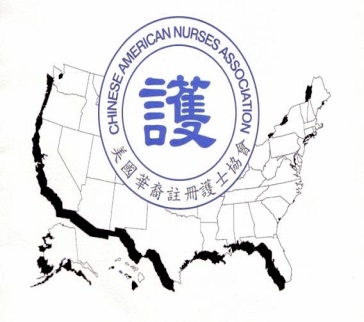 美國華裔註冊護士協會P.O. Box 527652 Flushing, NY 11352             Cananursing1997@gmail.com Nursing Continuous Education Funding Application MEMBER   INFORMATIONName:_____________________________________________________________________			First         						LastGender:  M____		F_____Address:____________________________________________________________________             City______________________ State _____________Zip Code___________________Day Telephone: _______________________  Cell: ___________________________________Email Address: ______________________________________________________________Active CANA Member	Yes_____		No ______WORKSHOP   INFORMATIONName of Certifying Organization______________________________________________Name of the Workshop ________________________________________________________Start Date of the Workshop _____________ Completion Date of the Workshop ____________Actual Workshop Fee __________________________________________________________Number of CEU credits (if applicable)______________________________________________I acknowledge that all the information contained on this application is correct and that any false information may disqualify me from any future sponsorships, scholarships, etc.Applicant’s Signature (not typed): _______________________________ Date:____________Please email or mail the application form to CANA at the above address. 